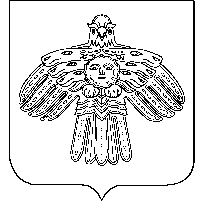 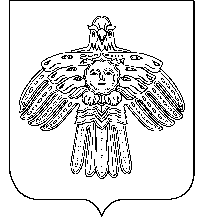                              АДМИНИСТРАЦИЯ                                                                 «НИЖНИЙ ОДЕС»  КАР ОВМÖДЧÖМИНСА       ГОРОДСКОГО  ПОСЕЛЕНИЯ  «НИЖНИЙ ОДЕС»                                                             АДМИНИСТРАЦИЯ          ПОСТАНОВЛЕНИЕШУÖМот «01» марта 2017                                                                     N 53Об установлении максимального размера дохода гражданина и проживающих совместно с ним членов его семьи и стоимости подлежащего налогообложению их имущества в целях признания граждан нуждающимися в предоставлении жилых помещений по договорам найма жилых помещений жилищного фонда социального использованияВ соответствии с частью 2 статьи 91.3 Жилищного кодекса Российской Федерации, Законом Республики Коми от 28.12.2015 N 138-РЗ "О вопросах, связанных с признанием граждан нуждающимися в предоставлении жилых помещений по договорам найма жилых помещений жилищного фонда социального использования в Республике Коми", администрация муниципального образования городского поселения «Нижний Одес» ПОСТАНОВЛЯЕТ:1. Установить порядок расчета значения максимального размера дохода граждан и постоянно проживающих совместно с ними членов их семей или одиноко проживающего гражданина согласно приложению 1 к настоящему постановлению.2. Установить порядок расчета значения максимального размера стоимости подлежащего налогообложению имущества граждан и постоянно проживающих совместно с ними членов их семей или одиноко проживающего гражданина согласно приложению 2 к настоящему постановлению.3. Установить порядок определения стоимости подлежащего налогообложению имущества граждан и постоянно проживающих совместно с ними членов их семей или одиноко проживающего гражданина согласно приложению 3 к настоящему постановлению.	4. Настоящее постановление вступает в силу со дня его официального опубликования в информационном бюллетене «Нижнеодесский Вестник» и размещения на официальном сайте  муниципального образования городского поселения «Нижний Одес» в сети Интернет http://нижний-одес.рф.		Руководитель администрациигородского поселения «Нижний Одес»   	          Ю.С. АксеновПриложение 1к Постановлениюадминистрации МОГП "Нижний Одес"от 01 марта 2017 г. N ____Порядокрасчета значения максимального размера дохода граждан и постоянно проживающих совместно с ними членов их семей или одиноко проживающего гражданина в целях признания граждан нуждающимися в предоставлении жилых помещений по договорам найма жилых помещений жилищного фонда социального использования на территории муниципального образования городского поселения "инта"Значение показателя максимального ежемесячного размера дохода граждан и постоянно проживающих совместно с ними членов их семей или одиноко проживающего гражданина в целях признания граждан нуждающимися в предоставлении жилых помещений по договорам найма жилых помещений жилищного фонда социального использования (далее - максимальный размер дохода) рассчитывается по следующей формуле: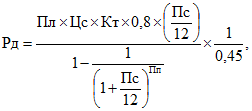 где:Рд - значение максимального размера дохода;Пл - норматив общей площади жилых помещений, установленный решением Совета городского поселения "Нижний Одес" от 22.06.2009 №XI-60;Цс - показатель стоимости одного квадратного метра общей площади жилья, равный размеру средней рыночной стоимости одного квадратного метра общей площади жилого помещения в соответствующем городском округе или муниципальном районе в Республике Коми, учитываемой для определения величины социальной выплаты на строительство или приобретение жилья, предоставляемой отдельным категориям граждан, утвержденной Министерством строительства, тарифов, жилищно-коммунального и дорожного хозяйства Республики Коми, на первый квартал текущего года;Кт - поправочный коэффициент показателя стоимости одного квадратного метра общей площади жилья с учетом места жительства гражданина, равный для МОГП "Нижний Одес" - 1,2;0,8 - доля использования средств ипотечного кредита (займа) при приобретении гражданами жилья (80 процентов от стоимости такого жилья);Пс - средневзвешенная годовая процентная ставка по ипотечным кредитам (займам) в Республике Коми на 1 января текущего года, размещенная на сайте Банка России в разделе "Отдельные показатели по кредитам в рублях, предоставленным кредитными организациями физическим лицам (региональный разрез)";12 - количество календарных месяцев в текущем году;Пп - средневзвешенный срок (в календарных месяцах) ипотечных кредитов (займов) в Республике Коми на 1 января текущего года размещенный на сайте Банка России в разделе "Отдельные показатели по кредитам в рублях, предоставленным кредитными организациями физическим лицам (региональный разрез)";0,45 - максимально допустимая доля платежа по ипотечному кредиту (займу) в доходе гражданина и постоянно проживающих совместно с ним членов его семьи или одиноко проживающего гражданина.Приложение 2к Постановлениюадминистрации МОГП "Нижний Одес"от 01 марта 2017 г. N ____Порядок расчета значения максимального размера стоимости подлежащего налогообложению имущества граждан и постоянно проживающих совместно с ними членов их семей или одиноко проживающего гражданина в целях признания граждан нуждающимися в предоставлении жилых помещений по договорам найма жилых помещений жилищного фонда социального использования на территории муниципального образования городского поселения "Нижний Одес" Значение показателя максимального размера стоимости подлежащего налогообложению имущества гражданина и постоянно проживающих совместно с ним членов его семьи или одиноко проживающего гражданина в целях признания граждан нуждающимися в предоставлении жилых помещений по договорам найма жилых помещений жилищного фонда социального использования рассчитывается по формуле:Ст = Пл x Цс x Кт x (1 - 0,8)Ст - значение показателя максимального ежемесячного размера стоимости подлежащего налогообложению имущества гражданина и постоянно проживающих совместно с ними членов его семьи в целях признания граждан нуждающимися в предоставлении жилых помещений по договорам найма жилых помещений жилищного фонда социального использования;Пл - норматив общей площади жилых помещений, установленный решением Совета городского поселения "Нижний Одес" от 22.06.2009 №XI-60;Цс - показатель стоимости одного квадратного метра общей площади жилья, равный размеру средней рыночной стоимости одного квадратного метра общей площади жилого помещения в соответствующем городском округе или муниципальном районе в Республике Коми, учитываемой для определения величины социальной выплаты на строительство или приобретение жилья, предоставляемой отдельным категориям граждан, утвержденной Министерством строительства, тарифов, жилищно-коммунального и дорожного хозяйства Республики Коми, на первый квартал текущего года;Кт - поправочный коэффициент показателя стоимости одного квадратного метра общей площади жилья с учетом места жительства гражданина, равный для МОГП "Нижний Одес" - 1,2;0,8 - доля использования средств ипотечного кредита (займа) при приобретении гражданами жилья (80 процентов от стоимости такого жилья).Приложение 3к Постановлениюадминистрации МОГП "Нижний Одес"от 01 марта 2017 г. N ____Порядокопределения стоимости подлежащего налогообложению имуществаграждан и постоянно проживающих совместно с ними членових семей или одиноко проживающего гражданинаОпределение стоимости имущества, находящегося в собственности гражданина и постоянно проживающих совместно с ним членов его семьи или одиноко проживающего гражданина и подлежащего налогообложению, с целью признания граждан нуждающимися в предоставлении жилых помещений по договорам найма жилых помещений жилищного фонда социального использования производится на основании:1) стоимости жилого помещения, находящегося в собственности гражданина и постоянно проживающих совместно с ним членов его семьи или одиноко проживающего гражданина, которая определяется по формуле:Сж = Пл x Цс x Кт,где:Сж - стоимость жилого помещения, находящегося в собственности гражданина и постоянно проживающих совместно с ним членов его семьи или одиноко проживающего гражданина;Пл - общая площадь жилых помещений, находящихся в собственности гражданина и постоянно проживающих совместно с ним членов его семьи или одиноко проживающего гражданина;Цс - показатель стоимости одного квадратного метра общей площади жилья, равный размеру средней рыночной стоимости одного квадратного метра общей площади жилого помещения в соответствующем городском округе или муниципальном районе в Республике Коми, учитываемой для определения величины социальной выплаты на строительство или приобретение жилья, предоставляемой отдельным категориям граждан, утвержденной Министерством строительства, тарифов, жилищно-коммунального и дорожного хозяйства Республики Коми, на первый квартал текущего года;Кт - поправочный коэффициент показателя стоимости одного квадратного метра общей площади жилья с учетом места жительства гражданина, равный для МОГП "Нижний Одес" - 1,2.Стоимость иных видов недвижимого имущества (дач, садовых домиков в садоводческих товариществах, гаражей и иных строений, помещений, сооружений), подлежащих обложению налогом на имущество физических лиц, определяется на основании сведений об инвентаризационной стоимости недвижимого имущества, либо отчета об оценке недвижимого имущества;2) экспертное заключение организации, осуществляющей оценочную деятельность, о стоимости транспортного средства - для автомобилей, мотоциклов, мотороллеров, автобусов и других самоходных машин и механизмов на пневматическом и гусеничном ходу, самолетов, вертолетов, теплоходов, яхт, парусных судов, катеров, снегоходов, мотосаней, моторных лодок, гидроциклов, несамоходных (буксируемых) судов и других водных и воздушных транспортных средств, зарегистрированных в установленном порядке в соответствии с законодательством Российской Федерации;3) сведений о кадастровой стоимости земельных участков, а до ее определения - нормативной цены земельных участков;4) сведений жилищно-строительных, гаражно-строительных и дачно-строительных кооперативов - для паенакоплений в жилищно-строительных, гаражно-строительных и дачно-строительных кооперативах;5) сведений, самостоятельно декларируемых гражданином, - для средств, находящихся во вкладах в учреждениях банков и других кредитных учреждениях, на именных приватизационных счетах физических лиц, для предметов антиквариата и искусства, ювелирных изделий, бытовых изделий из драгоценных металлов и драгоценных камней, а также лома таких изделий.